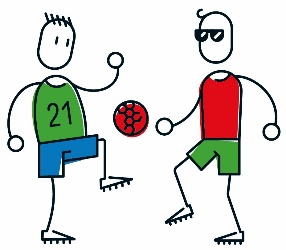 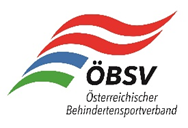 Nennformularzur Österreichischen Meisterschaftim Kleinfeldfußball für Mentalbehinderte Menschen
Name der Mannschaft: Name der Spieler inkl. Sportpassnummer:Betreuer und Kontaktadresse:__ Telefonnummer:__Verfügbare Dressenfarben:__ Die Bedingungen der Ausschreibung werden zur Kenntnis genommen.Nennschluss: 15.April 2024123456789101112